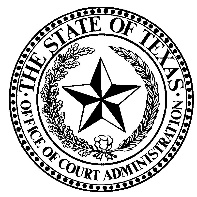 Checklists for Report on Appointments and Fees ApprovedAppellate, Justice and Municipal CourtsFor appointments as attorney ad litem, competency evaluator, guardian, guardian ad litem, or mediator For more information about the reporting requirements, visit http://www.txcourts.gov/reporting-to-oca.aspx. CHECKLIST for appointmentsCHECKLIST for appointmentsCHECKLIST for appointmentsCase number and styleName of person or entity appointedPosition to which appointedDate of appointmentCHECKLIST for orders approving paymentCHECKLIST for orders approving paymentCHECKLIST for orders approving paymentCase Number and StyleName of person or entity appointedPosition to which appointedDate of approval of feeSource of feesAmount of fees approvedIf fees exceed $1,000:Number of hours billed for work performedBilled expenses